附件1在线公益讲座相关安排一、讲座时间2023年8月-10月，每周六上午两讲（8：30-10：00；10：30-12：00）二、讲座议题（一）对话“新课标”（8月12日-9月2日）（二）“家乡的歌”（9月9日-9月30日）（三）教育信息化（10月7日-10月28日）三、活动形式（一）专家讲座（二）课例分享（三）交流互动四、观看方式关注“幸会音乐”微信公众号，免费观看直播。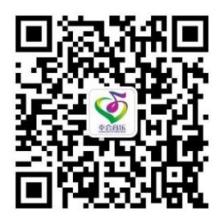 “幸会音乐”微信公众号二维码